DAN - die anderen Nachrichten 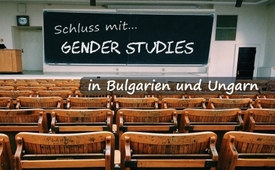 Schluss mit „Gender Studies“ in Bulgarien und Ungarn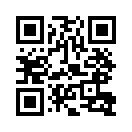 Am Beispiel von Bulgarien und Ungarn zeigt sich, dass es noch Richter und Regierungen gibt, die in ihren Verfassungen verankerte Werte erfolgreich schützen. Beide Regierungen haben nämlich entschieden das Studienfach „Gender Studies&quot; (Geschlechterstudien) an ihren Universitäten abzuschaffen. Aber sehen Sie selbst.Ende Juli 2018 hatte das Verfassungsgericht von Bulgarien festgestellt, dass die 2011 vom Europarat verabschiedete „Istanbul Convention“ gegen die bulgarische Verfassung verstößt. Auf diese Konvention beruft sich die Genderideologie mit ihrer wissenschaftlich nicht haltbaren Annahme, dass die Geschlechterverteilung – Mann und Frau – nicht biologisch begründet sei, sondern sich vielmehr erst durch die sozialen Rollen entwickelt hat. Da dadurch die biologische Grenze zwischen Mann und Frau relativiert wird, beurteilte das bulgarische Verfassungsgericht die „Istanbul Convention“ als verfassungswidrig. In Folge davon entschied die Regierung Bulgariens, das Studienfach „Gender Studies&quot;* an seinen Universitäten abzuschaffen. In gleicher Weise hatte zuvor auch schon Ungarn dieses Studienfach von seinen Universitäten verbannt. Für die Regierung von Ungarn ist die Genderideologie ein Angriff auf die traditionelle Rollenverteilung und bedroht die Fundamente der christlichen Familien. Offensichtlich gibt es noch Richter und Regierungen, welche die in ihrer Verfassung verankerten Werte gegen Einflüsse von außen schützen und bewahren. Bravo, Bulgarien und Ungarn!

*Geschlechterstudienvon mwi/hag.Quellen:http://www.watergate.tv/nach-ungarn-verabschiedet-sich-bulgarien-von-gender-studies/
https://www.journalistenwatch.com/2018/09/29/bulgarien-aus-gender/
https://www.liberties.eu/de/news/bulgariens-verfassungsgericht-vs-istanbulkonvention/15551Das könnte Sie auch interessieren:#DaN - Die anderen Nachrichten - www.kla.tv/DaNKla.TV – Die anderen Nachrichten ... frei – unabhängig – unzensiert ...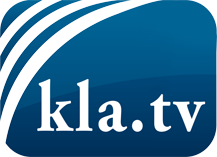 was die Medien nicht verschweigen sollten ...wenig Gehörtes vom Volk, für das Volk ...tägliche News ab 19:45 Uhr auf www.kla.tvDranbleiben lohnt sich!Kostenloses Abonnement mit wöchentlichen News per E-Mail erhalten Sie unter: www.kla.tv/aboSicherheitshinweis:Gegenstimmen werden leider immer weiter zensiert und unterdrückt. Solange wir nicht gemäß den Interessen und Ideologien der Systempresse berichten, müssen wir jederzeit damit rechnen, dass Vorwände gesucht werden, um Kla.TV zu sperren oder zu schaden.Vernetzen Sie sich darum heute noch internetunabhängig!
Klicken Sie hier: www.kla.tv/vernetzungLizenz:    Creative Commons-Lizenz mit Namensnennung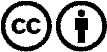 Verbreitung und Wiederaufbereitung ist mit Namensnennung erwünscht! Das Material darf jedoch nicht aus dem Kontext gerissen präsentiert werden. Mit öffentlichen Geldern (GEZ, Serafe, GIS, ...) finanzierte Institutionen ist die Verwendung ohne Rückfrage untersagt. Verstöße können strafrechtlich verfolgt werden.